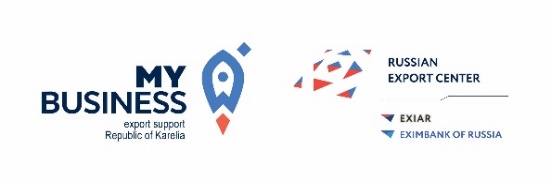 АНКЕТА КОМПАНИИ(для продвижения экспортного проекта)Настоящим ________________________________ (название организации) подтверждает, что у организации отсутствует задолженность по налогам, сборам и иным обязательным платежам в бюджеты бюджетной системы Российской Федерации, срок исполнения по которым наступил в соответствии с законодательством Российской Федерации;у организации отсутствует просроченная задолженность по возврату в бюджеты бюджетной системы Российской Федерации субсидий, бюджетных инвестиций, предоставленных в том числе в соответствии с иными правовыми актами, и иная просроченная задолженность перед бюджетами бюджетной системы Российской Федерации;организация относится к коммерческим, нефинансовым организациям, а также не является иностранным юридическим лицом, а также российским юридическим лицом, в уставном (складочном) капитале которого доля участия иностранных юридических лиц, местом регистрации которых является государство или территория, включенные в утверждаемый Министерством финансов Российской Федерации перечень государств и территорий, предоставляющих льготный налоговый режим налогообложения и (или) не предусматривающих раскрытия и предоставления информации при проведении финансовых операций (офшорные зоны) в отношении таких юридических лиц, в совокупности превышает 50 процентов;организация не находится в процессе реорганизации, ликвидации, банкротства и не имеет ограничений на осуществление хозяйственной деятельности;организация не получает средства из бюджетов бюджетной системы Российской Федерации в соответствии с нормативными правовыми актами, муниципальными правовыми актами и государственную поддержку на организацию участия в конгрессно-выставочном мероприятии, указанном в заявленииорганизация не является кредитной организацией, страховой организацией (за исключением потребительских кооперативов), инвестиционным фондом, негосударственным пенсионным фондом, профессиональным участником рынка ценных бумаг, ломбардом; участником соглашений о разделе продукции; не осуществляет предпринимательскую деятельность в сфере игорного бизнеса; не является в порядке, установленном законодательством Российской Федерации о валютном регулировании и валютном контроле, нерезидентами Российской Федерации, за исключением случаев, предусмотренных международными договорами Российской Федерации,организация не осуществляет производство и (или) реализацию подакцизных товаров, а также добычу и (или) реализацию полезных ископаемых, за исключением общераспространенных полезных ископаемых в соответствии со статьей 14 Федеральный закон от 24.07.2007 N 209-ФЗ «О развитии малого и среднего предпринимательства в Российской Федерации»Должность руководителя, ФИО, подпись«_____» ______________ 202__ г.Информация о заявителе/ производителеПолное наименование компании:Информация о заявителе/ производителеИНН:Информация о заявителе/ производителеОГРН:Информация о заявителе/ производителеАдрес юридический:Информация о заявителе/ производителеАдрес фактический:Информация о заявителе/ производителеСайт компании:Информация о заявителе/ производителеГод регистрации компании:Информация о заявителе/ производителеВходит ли в группу компаний?Информация о заявителе/ производителеРуководитель компании (Ф.И.О. и должность):Информация о заявителе/ производителеКонтактное лицо:Информация о заявителе/ производителеТелефон контактного лица:Информация о заявителе/ производителеE-mail контактного лица:Информация о заявителе/ производителеОпыт экспортной деятельности (включая поставки в страны Таможенного Союза):нетразовые поставкирегулярные поставкиИнформация о заявителе/ производителеВ случае наличия опыта экспортной деятельности укажите страны и  объемы экспорта  продукции  за последние два года:Информация о продуктеОписание продукции, планируемой к экспорту: Информация о продуктеКлассификация(код ТН ВЭД):Информация о продуктеСфера применения продукции:Информация о продуктеЦелевые страны экспорта:Информация о продуктеПортрет потенциальных покупателей продукции на целевых рынках:Информация о продуктеСертифицирована ли продукция на целевых рынках?данетИнформация о продукте-Если да, укажите сертификаты:Информация о продуктеОсуществлялись ли меры по охране и защите интеллектуальной собственности на целевых рынках?данетИнформация о продукте-Если да, укажите патенты:Запросная позицияОжидаемые меры поддержкиПредоставление перечня потенциальных партнеров;Детальный поиск и передача контактов потенциальных иностранных покупателей, включая предварительный контакт и проверку интереса;Поиск иностранного покупателя и сопровождение переговорного процесса до этапа заключения экспортной сделкиЗапросная позицияПожалуйста, укажите, какие дополнительные  меры поддержки со стороны Центра поддержки экспорта АО «Корпорация развития Республики Карелия» были бы Вам интересны:Поддержка экспортных поставок (консультации по логистике, вопросам возврата экспортного НДС, патентованию, таможенному администрированию, подготовка экспортного контракта)Содействие в подготовке и переводе на иностранные языки презентационных и других материалов Содействие в проведении индивидуальных маркетинговых /патентных исследований иностранных рынковОбразовательные услугиСертификация и лицензированиеСубсидированиеИное: ____________________________________